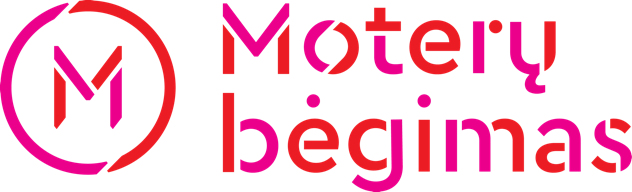 Moterų bėgimo organizatoriamsSutikimasdalyvautų 2020 m. birželio 13 dieną Vilniaus mieste vyksiančiame Moterų bėgime ir prisiimu visą atsakomybę susijusią su mano vaiko sveikata bei dalyvavimu šiame renginyje. Su renginio nuostatais susipažinau ir besąlygiškai su jais sutinku.Sutikimo data:Oficialus Moterų bėgimo tinklapis bei renginio nuostatai: www.moterubegimas.ltŠis sutikimas privalo būti pateiktas starto numerių atsiėmimo metu.Aš,,,vardas, pavardėvardas, pavardėasmens kodas arba gimimo dataasmens kodas arba gimimo datasutinku, kad mano nepilnametis/(-ė) sutinku, kad mano nepilnametis/(-ė) sūnus / duktėsūnus / duktėsūnus / duktėsūnus / duktėišbraukti nereikalingąišbraukti nereikalingą,,vardas, pavardėvardas, pavardėvardas, pavardėasmens kodas arba gimimo dataasmens kodas arba gimimo data,vardas, pavardėparašas2020      ______ mėn.2020      ______ mėn.2020      ______ mėn.d.d.